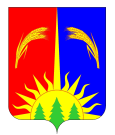 АДМИНИСТРАЦИЯ ЮРЛИНСКОГО МУНИЦИПАЛЬНОГО РАЙОНАПОСТАНОВЛЕНИЕ24.06.2019                                                                                                                                         №283                                                                                                                                                                                                                                                       О внесении изменений в муниципальную программу"Развитие культуры  Юрлинского муниципального района», утвержденную Постановлением Администрации Юрлинского муниципального района № 633 от 28.12.2018 года. Руководствуясь Федеральным законом от 6 октября 2003 года № 131-ФЗ «Об общих принципах организации местного самоуправления в Российской Федерации», Уставом Юрлинского муниципального района, Бюджетным кодексом Российской Федерации, Решением Земского Собрания Юрлинского муниципального района от 13.12.2018 года № 136 «О бюджете муниципального образования «Юрлинский муниципальный район» на 2019 год и плановый период 2020 и 2021 годов», решением Земского Собрания Юрлинского муниципального района от 22.03.2019 года № 160 «О внесении изменений в решение Земского Собрания Юрлинского муниципального района от 13.12.2018 № 136 «О бюджете муниципального образования «Юрлинский муниципальный район» на 2019 год и плановый период 2020 и 2021 годов», Администрация Юрлинского муниципального районаПОСТАНОВЛЯЕТ:1. Внести в муниципальную программу «Развитие культуры Юрлинского муниципального района», утвержденную Постановлением администрации Юрлинского муниципального района      № 633от  28.12.2018 года следующие изменения:            1. В паспорте муниципальной программы «Развитие культуры Юрлинского муниципального района» позицию объемы и источники финансирования изложить в следующей редакции:             1.1. Раздел VIII «Информация по ресурсному обеспечению Муниципальной программы» изложить в следующей редакции: Общий объем средств на реализацию Муниципальной программы – 85739,00 тыс. руб. В том числе по годам:2019 г. – 30102,90 тыс. руб.;2020 г. – 27790,40 тыс. руб.;2021 г. – 27845,70 тыс. руб.За счет средств краевого бюджета – 1742,75 тыс. руб. В том числе по годам:2019 г. – 1535,85 тыс. руб.;2020 г. – 108,90 тыс. руб.;2021 г. – 98,00 тыс. руб.За счет средств федерального бюджета - 830,10 тыс.руб. В том числе по годам:2019 г. - 830,10 тыс.руб.За счет средств местного  бюджета – 83166,15 тыс. руб. В том числе по годам:2019 г. – 27736,95 тыс. руб.;2020 г. – 27681,50 тыс. руб.;2021 г. – 27747,70 тыс. руб.Объем финансирования на 2020-2021  годы определен в соответствии с действующим законодательством.В паспорте подпрограммы «Развитие культуры в Юрлинском муниципальном районе» позицию объемы и источники финансирования изложить в следующей редакции: 3. В паспорте подпрограммы «Развитие инфраструктуры и приведение в нормативное состояние учреждений отрасли культуры Юрлинского муниципального района» позицию объемы и источники финансирования изложить в следующей редакции:             4. В приложение 1. Финансовое обеспечение реализации муниципальной программы «Развитие культуры, молодежной политики и спорта Юрлинского муниципального района» за счет всех источников финансирования изложить в новой редакции согласно приложения: - приложение Таблица 1.5. Постановление вступает в силу с момента подписания и подлежит опубликованию в информационном бюллетене «Вестник Юрлы». 6. Контроль за исполнением настоящего Постановления возложить на заместителя главы района Н.А. Мелехину.Глава района-глава Администрации района                                                                Т.М. МоисееваОбъемы и источники финансированияИсточники финансированияРасходы (тыс. руб.)Расходы (тыс. руб.)Расходы (тыс. руб.)Объемы и источники финансированияИсточники финансирования2019г.2020г.2021г.Объемы и источники финансированияВсего, в том числе:30102,9027790,4027845,70Объемы и источники финансированияКраевой бюджет1535,85108,9098,00Объемы и источники финансированияФедеральный бюджет830,10--Объемы и источники финансированияБюджет Юрлинского муниципального района27736,9527681,5027747,70Объемы и источники финансированияВнебюджетные источники---Объемы и источники финансированияИсточники финансированияРасходы (тыс. руб.)Расходы (тыс. руб.)Расходы (тыс. руб.)Объемы и источники финансированияИсточники финансирования2019г.2020г.2021г.Объемы и источники финансированияВсего, в том числе:18820,3018752,3018822,30Объемы и источники финансированияКраевой бюджет---Объемы и источники финансированияФедеральный бюджет150,00--Объемы и источники финансированияБюджет Юрлинского муниципального района18670,3018752,3018822,30Объемы и источники финансированияВнебюджетные источники---Объемы и источники финансированияИсточники финансированияРасходы (тыс. руб.)Расходы (тыс. руб.)Расходы (тыс. руб.)Объемы и источники финансированияИсточники финансирования2019г.2020г.2021г.Объемы и источники финансированияВсего, в том числе:2714,80900,00900,00Объемы и источники финансированияКраевой бюджет1019,65--Объемы и источники финансированияФедеральный бюджет680,10--Объемы и источники финансированияБюджет Юрлинского муниципального района1015,05900,00900,00Объемы и источники финансированияВнебюджетные источники---Таблица 1Финансовое обеспечение реализации муниципальной программы "Развитие культуры, молодежной политики и спорта Юрлинского муниципального района"Таблица 1Финансовое обеспечение реализации муниципальной программы "Развитие культуры, молодежной политики и спорта Юрлинского муниципального района"Таблица 1Финансовое обеспечение реализации муниципальной программы "Развитие культуры, молодежной политики и спорта Юрлинского муниципального района"Таблица 1Финансовое обеспечение реализации муниципальной программы "Развитие культуры, молодежной политики и спорта Юрлинского муниципального района"Таблица 1Финансовое обеспечение реализации муниципальной программы "Развитие культуры, молодежной политики и спорта Юрлинского муниципального района"Таблица 1Финансовое обеспечение реализации муниципальной программы "Развитие культуры, молодежной политики и спорта Юрлинского муниципального района"Таблица 1Финансовое обеспечение реализации муниципальной программы "Развитие культуры, молодежной политики и спорта Юрлинского муниципального района"Таблица 1Финансовое обеспечение реализации муниципальной программы "Развитие культуры, молодежной политики и спорта Юрлинского муниципального района"Таблица 1Финансовое обеспечение реализации муниципальной программы "Развитие культуры, молодежной политики и спорта Юрлинского муниципального района"Таблица 1Финансовое обеспечение реализации муниципальной программы "Развитие культуры, молодежной политики и спорта Юрлинского муниципального района"Таблица 1Финансовое обеспечение реализации муниципальной программы "Развитие культуры, молодежной политики и спорта Юрлинского муниципального района"Таблица 1Финансовое обеспечение реализации муниципальной программы "Развитие культуры, молодежной политики и спорта Юрлинского муниципального района"Таблица 1Финансовое обеспечение реализации муниципальной программы "Развитие культуры, молодежной политики и спорта Юрлинского муниципального района"Таблица 1Финансовое обеспечение реализации муниципальной программы "Развитие культуры, молодежной политики и спорта Юрлинского муниципального района"Таблица 1Финансовое обеспечение реализации муниципальной программы "Развитие культуры, молодежной политики и спорта Юрлинского муниципального района"Таблица 1Финансовое обеспечение реализации муниципальной программы "Развитие культуры, молодежной политики и спорта Юрлинского муниципального района"Таблица 1Финансовое обеспечение реализации муниципальной программы "Развитие культуры, молодежной политики и спорта Юрлинского муниципального района"Таблица 1Финансовое обеспечение реализации муниципальной программы "Развитие культуры, молодежной политики и спорта Юрлинского муниципального района" за счет всех источников финансирования за счет всех источников финансирования за счет всех источников финансирования за счет всех источников финансирования за счет всех источников финансирования за счет всех источников финансирования за счет всех источников финансирования за счет всех источников финансирования за счет всех источников финансирования за счет всех источников финансирования за счет всех источников финансирования за счет всех источников финансирования за счет всех источников финансирования за счет всех источников финансирования за счет всех источников финансирования за счет всех источников финансирования за счет всех источников финансирования за счет всех источников финансированияНаименование муниципальной программы, подпрограммы, основного мероприятия, мероприятияОтветственный исполнитель, соисполнители, участники (ГРБС)Код бюджетной классификацииКод бюджетной классификацииКод бюджетной классификацииКод бюджетной классификацииРасходы, тыс. руб.Расходы, тыс. руб.Расходы, тыс. руб.Расходы, тыс. руб.Расходы, тыс. руб.Расходы, тыс. руб.Расходы, тыс. руб.Расходы, тыс. руб.Расходы, тыс. руб.Расходы, тыс. руб.Расходы, тыс. руб.Расходы, тыс. руб.Наименование муниципальной программы, подпрограммы, основного мероприятия, мероприятияОтветственный исполнитель, соисполнители, участники (ГРБС)Код бюджетной классификацииКод бюджетной классификацииКод бюджетной классификацииКод бюджетной классификации2019 год2019 год2019 год2019 год2020 год2020 год2020 год2020 год2021 год2021 год2021 год2021 годНаименование муниципальной программы, подпрограммы, основного мероприятия, мероприятияОтветственный исполнитель, соисполнители, участники (ГРБС)ГРБСРзПрЦСРКВРвсегофбкбмбвсегофбкбмбвсегофбкбмбМуниципальная программа "Развитие культуры, молодежной политики и спорта Юрлинского муниципального района"Управление культуры Юрлинского района, МБУК Юрлинский МКДЦ", МБУК "Юрлинская ЦБС", МБУ ДО "Юрлинская ДШИ"хх02 0 00  00000х30.102,90830,001.535,9027.737,0027.790,400,00108,9027.681,5027.845,700,0098,0027.747,70Подпрограмма 1 "Развитие культуры в Юрлинском муниципальном районе"МБУК Юрлинский МКДЦ", МБУК "Юрлинская ЦБС"954080102 1 00 0000060018.820,30150,000,0018.670,3018.752,300,000,0018.752,3018.822,300,000,0018.822,30Основное мероприятие "Организация досуга населения и условий для массового отдыха"МБУК "Юрлинский МКДЦ"954080102 1 01 0000060012.601,900,000,0012.601,9012.669,000,000,0012.669,0012.726,300,000,0012.726,30Обеспечение деятельности (оказание услуг, выполнение работ) муниципальных бюджетных учреждений (организаций)МБУК "Юрлинский МКДЦ"954080102 1 01 0010061112.601,900,000,0012.601,9012.699,000,000,0012.699,0012.726,300,000,0012.726,30Основное мероприятие "Библиотечно-информационное обслуживание населения"МБУК "Юрлинская ЦБС"954080102 1 02 000006006.218,40150,000,006.068,406.083,300,000,006.083,306.096,000,000,006.096,00Обеспечение деятельности (оказание услуг, выполнение работ) муниципальных бюджетных учреждений (организаций)МБУК "Юрлинская ЦБС"954080102 1 02 001006116.068,400,000,006.068,406.083,300,000,006.083,306.096,000,000,006.096,00Государственная поддержка лучших муниципальных учреждений культурыМБУК "Юрлинская ЦБС"954080102 1 02 L5190612100,00100,000,000,000,000,000,000,000,000,000,000,00Комплектование книжных фондов муниципальных общедоступных библиотекМБУК "Юрлинская ЦБС"954080102 1 02 L519061250,0050,000,000,000,000,000,000,000,000,000,000,00Подпрограмма 2 "Развитие дополнительного образования в сфере культуры и искусства Юрлинского муниципального района"МБУ ДО "Юрлинская ДШИ"954070302 2 00 000006005.441,700,000,005.441,705.444,200,000,005.444,205.445,800,000,005.445,80Основное мероприятие "Предоставление дополнительного образования для детей в сфере культуры и искусства "МБУ ДО "Юрлинская ДШИ"954070302 2 01 000006005.441,700,000,005.441,705.444,200,000,005.444,205.445,800,000,005.445,80Обеспечение деятельности (оказание услуг, выполнение работ) муниципальных бюджетных учреждений (организаций)МБУ ДО "Юрлинская ДШИ"954070302 2 01 001006115.441,700,000,005.441,705.444,200,000,005.444,205.445,800,000,005.445,80Подпрограмма 3 "Реализация молодежной политики в Юрлинском муниципальном районе"Управление культуры Юрлинского района954070702 3 00 00000 х283,000,000,00283,00283,000,000,00283,00283,000,000,00283,00Основное мероприятие "Развитие молодежной политики"Управление культуры Юрлинского района954070702 3 01 00000х283,000,000,00283,00283,000,000,00283,00283,000,000,00283,00Мероприятия, направленные на развитие молодежной политикиУправление культуры Юрлинского района954070702 3 01 К0020240216,700,000,00216,70216,700,000,00216,70216,700,000,00216,70Мероприятия, направленные на развитие молодежной политикиМБУК Юрлинский МКДЦ", МБУК "Юрлинская ЦБС"954070702 3 01 К002061266,300,000,0066,3066,300,000,0066,3066,300,000,0066,30Подпрограмма 4 "Развитие инфраструктуры и приведение в нормативное состояние учреждений отрасли культуры Юрлинского муниципального района"МБУК Юрлинский МКДЦ", МБУК "Юрлинская ЦБС"954080102 4 00 000006002.714,80680,001.019,701.015,10900,000,000,00900,00900,000,000,00900,00Основное мероприятие "Приведение в нормативное состояние учреждений культуры и дополнительного образования в сфере культуры"МБУК Юрлинский МКДЦ", МБУК "Юрлинская ЦБС"954080102 4 01 000006001.193,130,00768,10425,03900,000,000,00900,00900,000,000,00900,00Реализация муниципальных программ, приоритетных муниципальных проектов в рамках приоритетных региональных проектов, инвестиционных проектов муниципальных образований МБУК "Юрлинская ЦБС"954080102 4 01 SP0406121.024,130,00768,10256,030,000,000,000,000,000,000,000,00 ремонт фасада здания расположенного по адресу: с. Юрла, ул. Коммунаров, д.20 МБУК "Юрлинская ЦБС"954080102 4 01 SP040612818,280,00613,70204,580,000,000,000,000,000,000,000,00ремонт подвального помещения  МБУК «Юрлинская ЦБС» МБУК "Юрлинская ЦБС"954080102 4 01 SP040612205,850,00154,40051,450,000,000,000,000,000,000,000,00Организация и проведение ремонтных работ в учреждениях культурыМБУК Юрлинский ЦБС"954080102 4 01 К0040612169,000,000,00169,00900,000,000,00900,00900,000,000,00900,00ремонт здания  Юрлинского МКДЦ и его филиаловМБУК Юрлинский ЦБС"954080102 4 01 К0040612169,000,000,00169,00900,000,000,00900,00900,000,0000,00900,00Основное мероприятие "Развитие и укрепление материально-технической базы"МБУК Юрлинский МКДЦ"954080102 4 02 000006001521,67680,00251,60590,070,000,000,000,000,000,000,000,00Обеспечение развития и укрепления материально-технической базы домов культуры и их филиаловМБУК Юрлинский МКДЦ"954080102 4 02 К0050612663,83255,3094,50314,030,000,000,000,000,000,000,000,00приобретение оборудования  для 
 МБУК «Юрлинский МКДЦ» и его филиалов Чужьинского сельского клуба, Усть-Березовского сельского дома досугаМБУК Юрлинский МКДЦ"954080102 4 02 К0050612203,530,000,00203,530,000,000,000,000,000,000,000,00приобретение оборудования  для 
 МБУК «Юрлинский МКДЦ» и его филиалов Чужьинского сельского клуба, Усть-Березовского сельского дома досугаМБУК Юрлинский МКДЦ"954080102 4 02 L4670612460,30255,3094,50110,500,000,000,000,000,000,000,000,00Ремонтные работы (текущий ремонт) зданий домов культуры и их филиаловМБУК Юрлинский МКДЦ"954080102 4 02 К0060612857,84424,70157,10276,040,000,000,000,000,000,000,000,00текущий ремонт здания МБУК «Юрлинский МКДЦ»  и его филиалов Вятчинского сельского клуба, Елогского сельского дома досугаМБУК Юрлинский МКДЦ"954080102 4 02 L4670612670,30424,70157,1088,500,000,000,000,000,000,000,000,00текущий ремонт здания МБУК «Юрлинский МКДЦ»  и его филиалов Вятчинского сельского клуба, Елогского сельского дома досугаМБУК Юрлинский МКДЦ"954080102 4 02 К0060612187,540,000,00187,540,000,000,000,000,000,000,000,00Подпрограмма 5 "Развитие физической культуры и спорта в Юрлинском муниципальном районе"Управление культуры Юрлинского района954110202 5 00 00000200260,000,000,00260,00260,000,000,00260,00260,000,000,00260,00Основное мероприятие "Поддержка развития физической культуры и спорта"Управление культуры Юрлинского района954110202 5 01 Ф0010200260,000,000,00260,00260,000,000,00260,00260,000,000,00260,00Проведение спортивно массовых мероприятийУправление культуры Юрлинского района, МБУК Юрлинский МКДЦ"954110202 5 01 Ф0010240260,000,000,00260,00260,000,000,00260,00260,000,000,00260,00Подпрограмма 6 "Гармонизация межнациональных отношений в Юрлинском муниципальном районе"Управление культуры Юрлинского района992011302 6 01Г001020067,700,000,0067,7042,800,000,0042,8042,800,000,0042,80Основное мероприятие "Укрепление гражданского единства"Управление культуры Юрлинского района992011302 6 01Г001020067,700,000,0067,7042,800,000,0042,8042,800,000,0042,80Мероприятия, направленные на укрепление гражданского единства и гармонизацию межнациональных отношений, на содействие этнокультурному многообразию народов, проживающих в Пермском краеУправление культуры Юрлинского района992011302 6 01Г001024067,700,000,0067,7042,800,000,0042,8042,800,000,0042,80Подпрограмма 7 "Обеспечение реализации Программы и прочих мероприятий в области культуры"Управление культуры Юрлинского района954х02 7 00 00000х2515,400,00516,201999,202108,100,00108,901999,202091,800,0098,001993,80Основное мероприятие "Обеспечение деятельности органов местного самоуправления"Управление культуры Юрлинского района954080402 7 01 00000х1993,800,000,001993,801993,800,000,001993,801993,800,000,001993,80Содержание органов местного самоуправленияУправление культуры Юрлинского района954080402 7 01 000501001808,000,000,001808,001.808,000,000,001808,001.808,000,000,001808,00Содержание органов местного самоуправленияУправление культуры Юрлинского района954080402 7 01 00050200184,800,000,00184,80184,800,000,00184,80184,800,000,00184,80Содержание органов местного самоуправленияУправление культуры Юрлинского района954080402 7 01 000508001,000,000,001,001,000,000,001,001,000,000,001,00Основное мероприятие "Предоставление мер социальной поддержки работникам культуры и педагогическим работникам в сфере культуры"МБУК Юрлинский МКДЦ", МБУК "Юрлинская ЦБС", МБУ ДО "Юрлинская ДШИ"954100302 7 02 00000х521,600,00516,205,40114,300,00108,905,4098,000,0098,000,00Предоставление мер социальной поддержки педагогическим работникам образовательных государственных и муниципальных организаций Пермского края, работающим и проживающим в сельской местности и поселках городского типа (рабочих поселках), по оплате жилого помещения и коммунальных услугМБУ ДО "Юрлинская ДШИ"954100302 7 02 2С17061298,000,0098,000,0098,000,0098,000,0098,000,0098,000,00Предоставление мер социальной поддержки отдельным категориям граждан, работающим  в государственных и муниципальных организациях Пермского края и проживающим в сельской местности и поселках городского типа (рабочих поселках), по оплате жилого помещения и коммунальных услугМБУК Юрлинский МКДЦ", МБУК "Юрлинская ЦБС"954100302 7 02 2C180612389,800,00389,800,000,000,000,000,000,000,000,000,00Предоставление мер социальной поддержки отдельным категориям граждан, работающим  в государственных и муниципальных организациях Пермского края и проживающим в сельской местности и поселках городского типа (рабочих поселках), по оплате жилого помещения и коммунальных услугМБУК Юрлинский МКДЦ", МБУК "Юрлинская ЦБС"954100302 7 02 2C18032117,500,0017,500,000,000,000,000,000,000,000,000,00Обеспечение работников учреждений бюджетной сферы Пермского края путевками на санаторно-курортное лечение и оздоровлениеУправление культуры Юрлинского района954100302 7 02 SC24032316,300,0010,905,4016,300,0010,905,400,000,000,000,00